ТЕРРИТОРИАЛЬНАЯ ИЗБИРАТЕЛЬНАЯ КОМИССИЯ г.Сунжа ПОСТАНОВЛЕНИЕ«12» августа 2021 г.           	                                                       	    № 81/200-1 г.  Cунжа«О назначении заместителя председателя  участковой избирательной комиссии № 909»В соответствии с пунктом 7 статьи 28 Федерального закона «Об основных гарантиях избирательных прав и права на участие в референдуме граждан Российской Федерации», Территориальная избирательная комиссия г.Сунжа  постановляет:1. Назначить заместителя председателя   участковой избирательной комиссии № 909 Гулиева Адама Исламовича   2002г.р., среднее-специальное, предложенного в состав УИК   собранием избирателей по месту жительства.          2. Направить настоящее постановление в участковую избирательную комиссию № 909 для сведения и разместить на официальном сайте администрации г.Сунжа.Председательтерриториальной избирательнойкомиссии г.Сунжа                                                                                И.И.Гулиев Секретарь территориальной избирательнойкомиссии г.Сунжа 								А.М.Арчхоева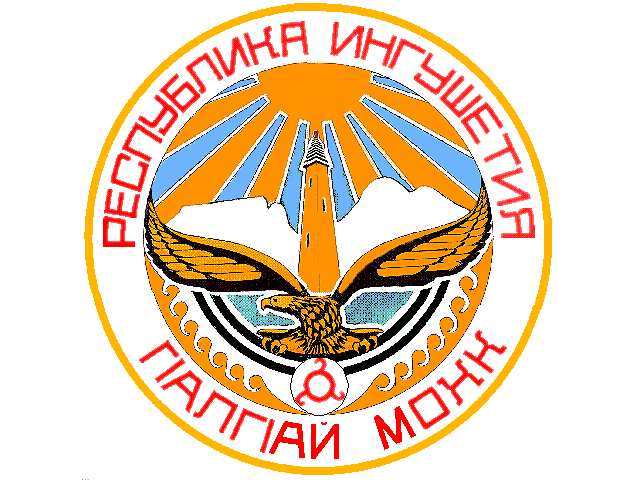 